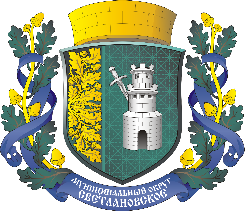 САНКТ-ПЕТЕРБУРГМУНИЦИПАЛЬНОЕ ОБРАЗОВАНИЕМУНИЦИПАЛЬНЫЙ ОКРУГ СВЕТЛАНОВСКОЕАДМИНИСТРАЦИЯРАСПОРЯЖЕНИЕ от 22.08.2021г.	№ 55.1-н«О признании утратившими силу отдельных правовых актов Администрации МО Светлановское»В целях приведения правовых актов, принятых Администрацией МО Светлановское в соответствии с действующим законодательствомРАСПОРЯЖАЮСЬ:1. С 01.01.2022 года признать утратившим силу следующие правовые акты, принятые Администрацией МО Светлановское:- Распоряжение Администрации МО Светлановское № 26/1-н от 02.11.2015 года "Об утверждении Порядка разработки, утверждения и реализации ведомственных целевых программ муниципального образования муниципального округа Светлановское";- Распоряжения Администрации МО Светлановское № 26/2 от 02.11.2015 года "Об утверждении порядка разработки, реализации и оценки эффективности муниципальных программ муниципального образования муниципального округа Светлановское".2. Настоящее Распоряжение вступает в силу с момента его подписания. 3. Контроль за исполнением настоящего постановления оставляю за собой.             Глава местной администрации                                                      С.С. Кузьмин